SERVIZI EDUCATIVI E SUPPORTO AI CITTADINI/EDUCATIONAL SERVICES AND SUPPORT FOR CITIZENS


Comune di CASTEL MAGGIORE (BOLOGNA)



Videocontest #siamocastelmaggiore! Ci raccontiamo ai tempi del coronavirus 1. Poltronavirus 2. Andrà tutto stretto… 3. A Castel Maggiore dico che… 4. Bricovirus 5. Animali 6. Guarda cosa ho ritrovato? Archeologia di cantine armadi e soffitte Scegli una categoria e realizza un video di max 30” Spediscilo alla nostra pagina fb comune di castel maggiore scrivendo nel messaggio “autorizzo la pubblicazione” Non sono ammesse immagini di minori riconoscibili Termine ultimo: 14 aprile 2020 I video saranno pubblicati sui nostri canali facebook, instagram, youtube e saranno assoggettati alle condizioni previste da tali piattaforme Vince chi prende più like! La premiazione, prima o poi, ci sarà.
Videocontest #siamocastelmaggiore! We tell ourselves in the days of the coronavirus 1. Poltronavirus 2. Everything will be tight … 3. At Castel Maggiore I say that … 4. Bricovirus 5. Animals 6. Look what I found? Archeology of wardrobes and attics Choose a category and make a video of max 30 “Send it to our fb comune di castel maggiore page by writing in the message” I authorize publication “No recognizable images of minors are allowed Deadline: April 14, 2020 Videos will be published on our facebook channels, instagram, youtube and they will be subject to the conditions provided by the se platforms Whoever takes the most likes wins! The award ceremony will sooner or later.




Diamoci una mano! Bambini e ragazzi hanno necessità di connessione di rete per poter seguire l’attività didattica, ma non tutti ne hanno la disponibilità presso la propria abitazione. L’iniziativa, lanciata a Torino e già adottata in molte parti d’Italia, prevede che i nuclei familiari che hanno a disposizione una rete wireless presso la propria abitazione, su base volontaria, la mettano a disposizione di chi non ce l’ha. Laddove possibile, si chiede ai genitori di stampare la locandina qui sotto e di appenderla nell’androne del proprio condominio: si potrà così dare una mano a chi è più in difficoltà e a superare quelle barriere che rafforzano le disuguaglianze. 
Let’s help! Children and young people need a network connection to be able to follow the teaching activity, but not everyone has it available at their home. The initiative, launched in Turin and already adopted in many parts of Italy, provides that families who have a wireless network available at their home, on a voluntary basis, make it available to those who do not have it. Where possible, parents are asked to print the poster and hang it in the entrance hall of their apartment building: this will help those who are most in difficulty and overcome those barriers that strengthen inequalities. 



Servizio partito sul territorio dell’ #unionerenogalliera : AIUTO COMPITI ONLINE per la scuola secondaria di primo grado, gratuito e su prenotazione! Il servizio è offerto dall’associazione #belquel : ogni ragazzo avrà un tutor, la prima settimana sarà di rodaggio!
A service started on the #unionerenogalliera territory: ONLINE ASSISTANCE HELP for first grade secondary school, free and by reservation! The service is offered by the #belquel association: each boy will have a tutor, the first week will be running in!




Nidi e Scuole d’Infanzia dell’ Unione Reno Galliera offrono una pagina facebook, un sito e un numero di cellulare: i servizi per i bambini e i loro genitori non si fermano. Giochi, letture animate, laboratori creativi…
Nurseries and Kindergartens of the Reno Galliera Union offer a facebook page, a website and a mobile number: the services for children and their parents do not stop.


Comune di FANO (PU)

ll Coordinamento psicopedagogico dell’Assessorato ai Servizi Educativi del Comune di Fano ha elaborato un vademecum per offrire ad educatori ed insegnanti 0-6 e alle famiglie una mappa utile ad orientarsi in questi giorni di chiusura dei servizi. Molte delle azioni riportate narrano quanto già sta accadendo nel territorio grazie all’attivazione positiva ed attiva della rete tra scuole e famiglie.
The Psycho-pedagogical Coordination of the Councilor for Educational Services of the Municipality of Fano has developed a vademecum to offer educators and teachers 0-6 and families a useful map to orientate themselves in these days of closure of the services. Many of the actions reported narrate what is already happening in the area thanks to the positive and active activation of the network between schools and families.


Comune di CAPACI (PALERMO)

Attività: Liquidazione dell’indennità ai lavoratori impiegati nei cantieri di servizi e di lavoro svolti per conto della Regione Sicilia
Obiettivo: Alleviare il grave stato di disagio tra i lavoratori che attendono indennità loro dovute accentuato dall’emergenza epidemiologica da covid19
Descrizione: Con determine dirigenziali n. 279/2020, n. 283/2020 e n. 284/2020 è stato liquidato tra i lavoratori che attendono a tutt’oggi il saldo delle indennità loro dovute per i cantieri di servizi e di lavoro svolti per conto della Regione Siciliana, un acconto sull’indennità spettante. Le somme liquidate sono state anticipate dal Comune, dal momento che la Regione Siciliana non ha ancora erogato a quest’ultimo il saldo dovuto. 
Activity: Settlement of the allowance to workers employed in the service and work sites carried out on behalf of the Sicilia Region
Target: Relieve the serious state of unease among workers who await indemnity due to them accentuated by the epidemiological emergency from covid19
Description: With executive decisions no. 279/2020, n. 283/2020 and n. 284/2020, among the workers who await to date the balance of the allowances due to them for the work and work sites carried out on behalf of the Sicilian Region, a deposit on the allowance due has been paid. The sums paid have been advanced by the Municipality, since the Sicilian Region has not yet paid the balance due to the latter.

Obiettivo: Garantire la continuità dei pubblici uffici
Attività: Ricevimento del pubblico per via telematica e telefonica
Descrizione: A seguito dell’Ordinanza n. 5/2020 del Presidente della Regione Siciliana e della direttiva n. 2/2020 del Ministero della Pubblica Amministrazione, è stata sospesa l’apertura al pubblico degli uffici comunali, attivando tuttavia la modalità di ricevimento dell’utenza per via telematica e telefonica secondo gli orari di servizio degli uffici demografici, del protocollo, di segreteria generale e del sindaco, del CUP, urbanistica, ragioneria, servizi sociali. 
Municipal offices 
Target: Ensure the continuity of public offices
Activity: Reception of the public electronically and by telephone
Description: Following the Order no. 5/2020 of the President of the Sicilian Region and of the directive n. 2/2020 of the Ministry of Public Administration, the opening to the public of the municipal offices was suspended, however activating the method of receiving users electronically and by telephone according to the working hours of the demographic offices, the protocol, the general secretariat and the mayor, the CUP, town planning, accounting, social services.
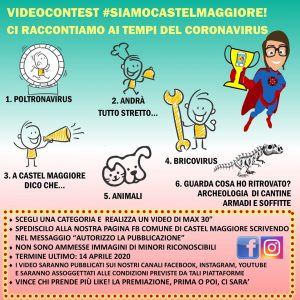 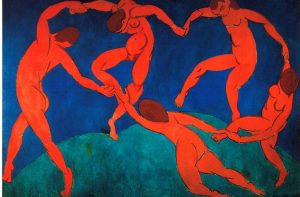 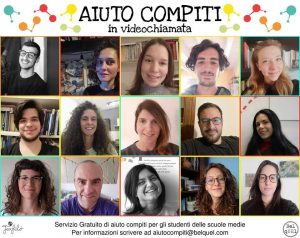 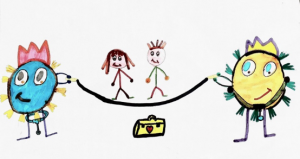 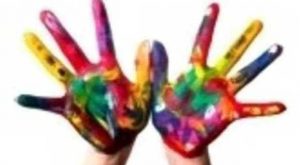 
Obiettivo: Contenere gli effetti negativi che il virus sta producendo sul tessuto socio-economico Attività: Pagamento immediato di tutti i fornitori del Comune Descrizione: È stato disposto il pagamento immediato di tutte le fatture emesse per lavori e forniture effettuati per conto del Comune, anche ricorrendo all’anticipazione di cassa.
ECONOMIC AND FINANCIAL ACTIVITY Target: Contain the negative effects that the virus is producing on the socio-economic fabric Activity: Immediate payment of all the suppliers of the Municipality Description: The immediate payment of all the invoices issued for works and supplies carried out on behalf of the Municipality has been ordered, also using cash advances.
Comune di CEPAGATTI (PESCARA) 

Informazione trasparente ai cittadini sui casi positivi, diffusione delle ordinanze nazionali e regionali, aggiornamento costante dell’elenco di tutte le attività che effettuano consegne a domicilio e piena disposizione dell’amministrazione a rispondere alle chiamate e ai messaggi per richieste di informazioni, risoluzione problemi o semplicemente per scambiare una parola di sostegno in un momento di paura e disorientamente generale. 
Transparent information to citizens on positive cases, dissemination of national and regional ordinances, constant updating of the list of all activities that make home deliveries and full willingness of the administration to answer calls and messages for requests for information, troubleshooting or simply to exchange a word of support in a moment of fear and general disorientation.

Sostegno telefonico alla Compilazione della modulistica comunale e regionale per buoni spesa e contributo sociali
Telephone support for the compilation of municipal and regional forms for vouchers and social contributions.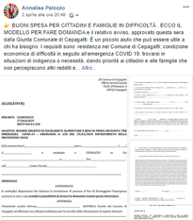 UNIONE DELLA ROMAGNA FAENTINA A SUPPORTO DELLA COMUNITA’ TERRITORIALE 
Covid emergency – Actions carried out by Unione della Romagna Faentina on support to its community 1 - “Prevenzione assembramenti e controllo della distanza fisica" Formazione di volontari: -  Stiamo includendo quasi 30 cittadini, che avevamo offerto disponibilità, nei servizi di presidio presso aree orti e spazi verdi. I cittadini sono formati e accompagnati da associazioni di volontariato già attive. -  Volontari (dei consigli di quartiere) sono stati utilizzati e lo saranno anche nei prossimi giorni per la distribuzione di mascherine alla popolazione. 1 EN - “Preventing Urban gatherings and monitoring social distances" Romagna Faentina is involving volunteers who offered to support in different activities such as: -  Monitoring and control of public vegetable gardens and green areas; at present about 30 citizens are fully available, after being trained and supported by volunteers associations; -  Distribution of free face masks to population. 2 - "Protezione gruppi vulnerabili" -  Sono state stanziate risorse (fondi) per dare una sistemazione temporanea (prevalentemente b&b) alle persone homeless, in modo da premetter loro di rispettare le misure di distanziamento e i divieti alla circolazione. il lavoro di aggancio delle persone e di collocazione nelle strutture è reso possibile da una rete di collaborazione con il volontariato locale, che è stato molto attivo; -  Sempre in coordinamento con le associazioni di volontariato del territorio, sono stati individuati alcuni luoghi per dare ospitalità diurna in condizioni di sicurezza; -  Distribuzione di risorse alle famiglie impoverite (buoni spesa previsti a livello nazionale) tramite sistema informatico che semplifica la gestione: tramite codice fiscale e una piattaforma accessibile dai commercianti; -  Distribuzione pacchi alimentari: stiamo consolidando la rete delle associazioni volontarie che si occupano di distribuzione alimentare. Questo lavoro si concretizza nell'apertura di un "emporio" dell'emergenza; -  "helpline" telefonica: oltre 9000 anziani over 75 chiamati a casa. 1 - progetto Villa Orestina: per consentire ai ragazzi disabili (soprattutto psichici, che hanno avuto grosse difficoltà a rimanere in ambienti chiusi) di poter passare tempo all'aria aperta, accompagnati, in uno spazio protetto. 2 EN - "Protecting vulnerable groups" -  Public funds have been dedicated to homeless temporary accommodation to enable them the respect distancing regulation and circulation ban. Such accommodations are guaranteed by the volunteers associations network which are always very proactive; -  Further targeted to homeless and through the volunteers associations network have been found to respect the circulation ban; -  For a better and easier use of national shopping card for poor families a dedicated local platform was set up, in cooperation with the local retailers association (http://www.romagnafaentina.it/Notizie-ed-eventi/Notizie-dall-Unione/Operazione- Buono-Spesa - cfr. Section “Come posso utilizzare il Buono Spesa”); -  Food packs distribution: a volunteers association cooperation network devoted to food packs distribution is strengthening and a dedicated store is opening very soon; -  Helpline/Telephone contact service for more than 9000 over 75; -  Villa Orestina opening: the project is targeted to young with disabilities, mental disabilities in particular who hardly suffer from stayin in closed rooms: the project allows them to spend half a day in Villa Orestina Park in the open air but in a sheltered space, and accompanied. 3 - "Leisure via internet" -  Prenotazione e consegna a domicilio dei libri della biblioteca comunale; -  Realizzazione di eventi culturali e musicali in streaming; -  Visite online ai musei e pinacoteche del territorio 3 - Section "Tempo libero con internet" -  Public libraries opened a booking and home delivery service (https://www.manfrediana.it/2020/04/aprile-2020-il- prestito-a-domicilio/, http://www.comune.castelbolognese.ra.it/Servizi/Cultur a-Biblioteca, http://www.comune.brisighella.ra.it/La- Biblioteca-a-casa, -  Cultural and music event to be held in streaming -  Art gallery visit online 4 – “Pari Opportunità” - Campagna informativa contro la violenza nei confronti delle donne realizzata in streaming; - Supporto psicologico online per famiglie. 4 EN –“Equal” opportunities -  Fighting against violence to women (online information campaign) -  Online psicologist support for families. 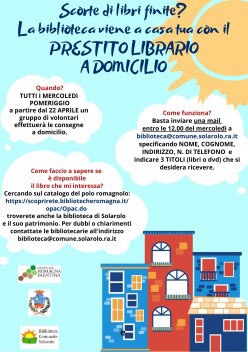 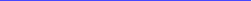 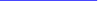 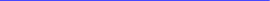 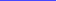 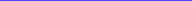 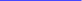 2 5 – Effetti sull’organizzazione: lavoro quotidiano e sfide L’emergenza sta producendo un impatto significativo sull’attività quotidiana della struttura organizzativa. Alcuni elementi di questo impatto sono già evidenti, altri lo diventeranno nei prossimi tempi. Fra gli aspetti più evidenti: -  350 su circa500 persone passate al lavoro agile (smart working) in due settimane in /lavoro agile. Prima dell’emergenza, erano 10; -  La tempistica delle attività è stata profondamente trasformata, tutte le iniziative sono state riprogrammate; -  Le attività in corso e programmate dovranno essere riviste alla luce delle conseguenze dell’emergenza. 5 EN - Section effects on organization: daily work and challenges This emergency is having a huge impact on our activity. We are aware of a part of it but consequences will be clearer in the coming days. What is most evident: -  - from 2 to 14 march about 350 people started smart working activity. Before the beginning of march only 10 persons were working smart; -  - agenda and priorities have changed: a big re-organisation of scheduled activities has been effected at all levels; -  - the ongoing activities will have to take into consideration the consequences from emergency. Link di informazione ai cittadini nei siti dell’Unione della Romagna Faentina e dei Comuni associati
Links to the Union and member Municipalities website to inform citizens • Giovani/Youth - http://www.romagnafaentina.it/Notizie-ed-eventi/Notizie-dall- Unione/GenitoriDiAdolescentiInCasa • Volontariato/Volunteers - http://www.romagnafaentina.it/Notizie-ed-eventi/Notizie-dall- Unione/Volontari-per-l-emergenza Siti web dei comuni dell’Unione della Romagna Faentina con notizie in prima pagina dedicate all’emergenza Covid :
Brisighella http://www.comune.brisighella.ra.it/
Casola Valsenio http://www.comune.casolavalsenio.ra.it/ CastelBolognese http://www.comune.castelbolognese.ra.it/ Faenza http://www.comune.faenza.ra.it/
Riolo Terme http://www.comune.rioloterme.ra.it/ Solarolo http://www.comune.solarolo.ra.it/ 